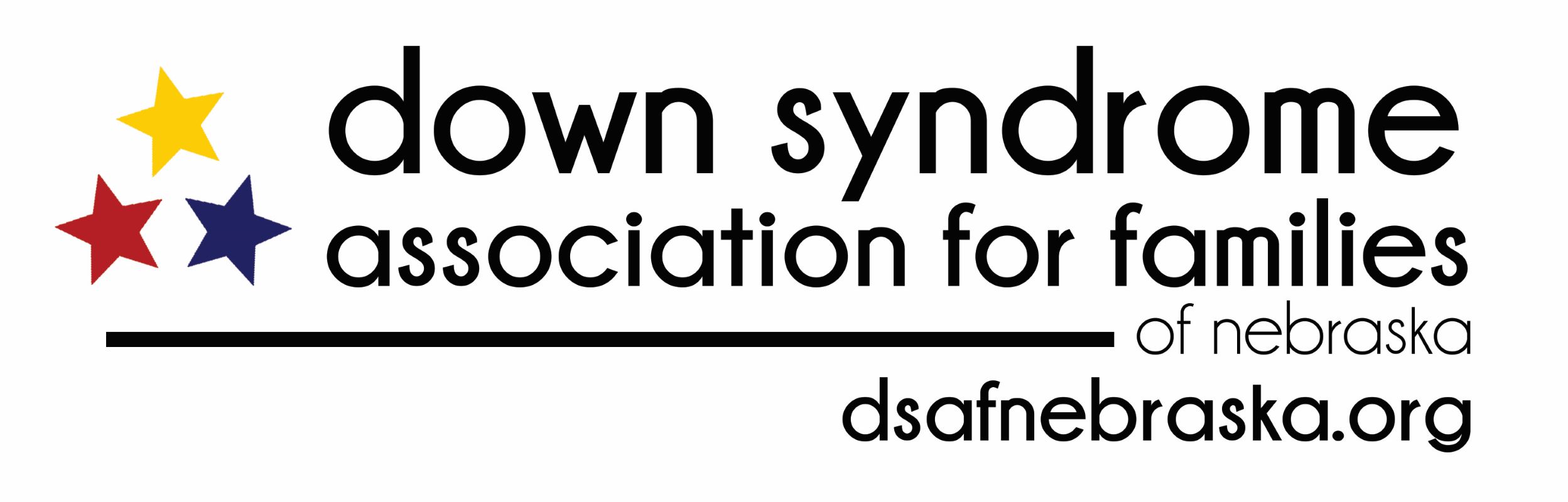    Job Title: Part Time Program Director		   Reports to: Executive Committee / Board of DirectorsAre you a person who thrives on building and growing relationships? Does the idea of helping families who have a loved one with Down syndrome excite you? Do you possess the skillset to manage multiple projects at the same time and the detail-orientation to execute them to their highest potential? Does it energize you to think of working independently to meet deadlines while providing exceptional service to DSAF members?Down Syndrome Association for Families of Nebraska (DSAF) is seeking a Program Director to play a key role in the management, growth, and operations for the organization’s current and new initiatives, programs, and events. Candidates must possess an ability to communicate clearly and be a highly motivated individual who excels at the entire spectrum of program and project management. This position allows the benefit of a flexible work schedule in a virtual office setting. Weekend and evening hours are dependent on demands and the event schedule. DSAF will support and encourage continued education regarding the topic of Down syndrome.Duties and Responsibilities:Education, Events and Programming:Oversee the event planning and coordination in a cost-effective manner of the 5 main annual events, the annual multi-track educational conference, and other existing programsAssist volunteer committees, where needed, with existing and new DSAF eventsAssist with the annual Step Up for Down Syndrome Walk planning and day-of activities and attend monthly Step Up for Down Syndrome Walk planning meetingsImplement new programs as defined by the BoardRepresent DSAF in public by attending the 5 main annual events, the annual multi-track educational conference, and other existing programs where the board requests attendance, not to exceed 2-3 evening and/or weekend events per monthPublic Awareness:Collaborate with Marketing and Development Director to enhance public awareness of DSAF’s presence, mission, and activities via web and social mediaCollaborate with Marketing and Development Director on production of the Annual Report Administration:Create and maintain files, operating policies, procedures, and forms as requested by the boardAttendance at Board, Executive Committee meetings, and occasional other committee meetings Provide customer service to existing DSAF membershipCoordinate with Marketing and Development Director on volunteer and membership tracking and database managementOrganizational Development / Training:Organize committee chair brunches and continued communicationsCoordinate and participate in the board annual strategic planning sessionOption to attend the annual Affiliates in Action national conferenceManage the DSAF Living Strategic Project PlanQualifications:DSAF is a vibrant non-profit (501c3) organization with a mission to provide support for individuals with Down syndrome, their families, friends, educators, and professionals who share in their lives.  Every person with Down syndrome is an individual who has a unique purpose and set of abilities. If you are interested in being a part of a team that provides a network and positive vision for the future for individuals with Down syndrome, please submit a cover letter and resume to dsafemployment@gmail.com. Minimum:Excellent written and verbal communication skillsPositive work relationshipsKnowledge and skill with a variety of software programs, including Microsoft computer applications (Word, Excel, PowerPoint, etc.)History of working productively and independentlyExperience with event planningCollege degree or relevant experienceExperience with Project ManagementExcellent organization skillsPreferred:Experience with the following:Social mediaReport writingDatabase creation and managementNon-profit organizationsStrategic planning